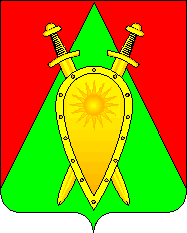 ДУМА ГОРОДСКОГО ОКРУГА ЗАТО П. ГОРНЫЙР Е Ш Е Н И Е07 сентября 2023 года                                                                                      № 40О внесении дополнений в Решение Думы городского округа ЗАТО            п. Горный от 19.03.2020 № 5 «Об определении  границ территорий, прилегающих к зданиям, строениям, сооружениям, помещениям, на которых не допускается розничная продажа алкогольной продукции, на территории городского округа ЗАТО п.Горный»В соответствии с пунктом 8 статьи 16 Федерального закона от 22 ноября 1995 года № 171-ФЗ «О государственном регулировании производства о оборота этилового спирта, алкогольной и спиртсодержащей продукции и об ограничении потребления (распития) алкогольной продукции», постановлением Правительства Российской Федерации от 27 декабря 2012 года № 1425 «Об определении органами государственной власти субъектов Российской Федерации мест массового скопления граждан и мест нахождения источниковповышенной опасности, в которых не допускается розничная продажа алкогольной продукции, а также определении органами местного самоуправления границ прилегающих к некоторым организациям и объектам территорий, на которых не допускается розничная продажа алкогольной продукции», Законом Забайкальского края от 26 декабря 2011 года № 616-ЗЗК «О государственном регулировании производства и оборота этилового спирта, алкогольной и спиртосодержащей продукции и об ограничении потребления (распития) алкогольной продукции» на территории Забайкальского края», ДУМА ГОРОДСКОГО ОКРУГА РЕШИЛА:Дополнить перечень организаций и объектов, расположенных на территории городского округа ЗАТО п. Горный, на прилегающих территориях к которым не допускается розничная продажа алкогольной продукции и розничная продажа алкогольной продукции при оказании услуг общественного питания, указанных в приложении №1, пунктом 1.8.2.	Дополнить схемы границ территорий, прилегающих к организациям и объектам, на которых не допускается розничная продажа алкогольной продукции на территории городского округа ЗАТО п. Горный, указанных в приложении №2, схемой 21.3.	Внести изменение в схему границ территорий, прилегающих к организациям и объектам, на которых не допускается розничная продажа алкогольной продукции на территории городского округа ЗАТО п. Горный, указанную в приложении №2, схема 4.4.	Настоящее решение вступает в силу на следующий день после его официального опубликования (обнародования).5.	Настоящее решение направить в орган исполнительной власти Забайкальского края, осуществляющий лицензирование розничной продажи алкогольной продукции не позднее 1 месяца со дня принятия.6.	Настоящее решение опубликовать (обнародовать) на официальном сайте городского округа ЗАТО п. Горный http:// gorniy.75.ru.Председатель Думы городского округа ЗАТО п.Горный                                          И.А.ФедечкинаГлава ЗАТО п.Горный	                                                                  Т.В.КарнаухПриложение № 1к решению Думы  городского округа ЗАТО п.Горныйот 07 сентября 2023 года № 40Перечень организаций и объектов, расположенных на территории городского округа ЗАТО п.Горный, на прилегающих территориях к  которым не допускается розничная продажа алкогольной продукции и розничная продажа алкогольной продукции при оказании услуг общественного питанияПриложение № 2к решению Думы  городского округа ЗАТО п.Горныйот 07 сентября 2023 года № 40Схема №4границ прилегающих территорий		Граница обособленной территории организации, на прилегающей территории 		которой не допускается розничная продажа алкогольной продукции.		Граница прилегающей территории		Маршрут движения (80 м)		Вход для посетителей на обособленную территориюСхема №21границ прилегающих территорий		Граница обособленной территории организации, на прилегающей территории 		которой не допускается розничная продажа алкогольной продукции.		Граница прилегающей территории		Маршрут движения (80 м)		Вход для посетителей на обособленную территорию№ п/пНаименование организации (объекта)Адрес места нахождения организации (объекта)Ссылка на схему границ прилегающей территории, утвержденную в приложении №2Примечание1.23451.Образовательные организации, организации, осуществляющие обучение несовершеннолетнихОбразовательные организации, организации, осуществляющие обучение несовершеннолетнихОбразовательные организации, организации, осуществляющие обучение несовершеннолетнихОбразовательные организации, организации, осуществляющие обучение несовершеннолетних1.1МОУ «СОШ №1» городского округа ЗАТО п. ГорныйЗабайкальский край, п.Горный, ул.Молодежная, д.33Схема №11.2МОУ «СОШ №2» городского округа ЗАТО п. ГорныйЗабайкальский край, п.Горный, ул. Таежная, д.47Схема №21.3МДОУ «Д/с №5» администрации городского округа ЗАТО п. ГорныйЗабайкальский край, п.Горный, ул. Молодежная, д.29Схема №31.4МДОУ «Д/с №6» администрации городского округа ЗАТО п. ГорныйЗабайкальский край, п.Горный, ул. Молодежная, д.30Схема №41.5МДОУ црр-д/с №17 администрации городского округа ЗАТО п. ГорныйЗабайкальский край, п.Горный, ул.Молодежная, д.28Схема №51.6МУ ДО ДШИ городского округа ЗАТО п. ГорныйЗабайкальский край, п.Горный, ул. Молодежная, д.34Схема №61.7Здание почтыЗабайкальский край, п.Горный, ул.Дружбы, д.27Схема №71.8Дом «ЮнармииЗабайкальский край, п.Горный, ул.Солнечная, д.20Схема №21МДОУ «Д/с №6» администрации городского округа ЗАТО п. ГорныйЗабайкальский край, п.Горный, ул. Молодежная, д.30Дом «Юнармии»Забайкальский край, п. Горный, ул. Солнечная, д.20